Českomoravská kynologická jednota, z.s.Českomoravská myslivecká jednota, z. s.Okresní myslivecký spolek Mladá Boleslav pořádá ve spoluprácis OMS Kolín, OMS Nymburk a OMS Kutná Hora 66. Polabské derby ohařů o putovní cenu Karla Krýzy - Zkoušky vlohs udělením titulůCACT a Res. CACTv neděli dne 19. května 2024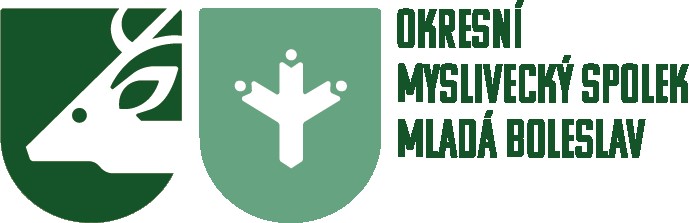 v honitbách MS: MS Bezděčín; MS Hrádek Katusice; MS Podkováňské údolí Skalsko, MS Líny - Krásná Ves; MS Větrák VrátnoOrganizace soutěže:Ředitel soutěže:                     Věra ROUDNICKÁSprávce soutěže:                    Ing. Jaroslav BLÁHAEkonom soutěže:                    Marie PILCHOVÁVedoucí skupin:                     členové spolu pořádajících MSRozhodčí soutěže:Sbor rozhodčích deleguje ČMKJ na návrh OMS Mladá Boleslav a dalších spolu pořádajících okresů. Zkouší se podle schváleného Soutěžního řádu pro Polabské derby ohařů o putovní cenu Karla Krýzy – Zkoušky vloh s udělením titulů CACT a Res. CACT Program soutěže:Neděle 19. května 20247.30 sraz účastníků v areálu KD v obci Katusice8.00 fotografování vůdců, družstev a veterinární prohlídka8.30 slavnostní zahájení 66. ročníku Polabského derby ohařů (dále PDO), losování, odjezd do honitby vlastními dopravními prostředky, po skončení práce v honitbách – občerstvení, vyhlášení výsledků a ukončení soutěžePřihlášky do soutěže:Přihlášky zasílejte na adresu: Okresní myslivecký spolek Mladá BoleslavŽelezná čp. 107, 293 01 Mladá BoleslavNebo elektronicky na adresu: myslivci.mb@gmail.com                                                myslivci.mb@c-box.czUzávěrka přihlášek je ve čtvrtek 16. května 2024Vklady do soutěže:Pořádající okresy poukáží částku 3.000,-Kč převodem na účet OMS Mladá Boleslav. Jednotlivci poukáží 600,- Kč za jednoho psa rovněž převodem na účet OMS Mladá Boleslav, případně předají v hotovosti na OMS Mladá Boleslav.Číslo účtu OMS Mladá Boleslav: 480663339/0800, v. s. 12052024, do zprávy pro příjemce jméno vůdce a psaVýtah ze Soutěžního řáduK soutěži jsou připuštěni ohaři všech plemen, kteří toho roku dosáhli na ZV I. ceny a budou komisí pořádající PDO vybráni do soutěže. Mohou být přijati ohaři, kteří byli vrženi v minulém roce a v listopadu či prosinci roku předminulého.K soutěži může být přijato maximálně 24 ohařů. Každý z pořádajících okresů může přihlásit do družstva maximálně 5 ohařů. Do soutěže se mohou přihlásit i soutěžící z jiných okresů, budou však soutěžit pouze v kategorii jednotlivců.V jednotlivcích se soutěží o titul „Vítěz PDO“, v družstvech o titul „Vítězné družstvo PDO“. Titul CACT není nárokový a může být zadán nejlepšímu jedinci plemene, pokud se umístil v I. ceně. Na základě souhlasu chovatelských klubů může být zadání čekatelství CACT uděleno všem plemenům ohařů zastřešeným KCHČF, Klubem bretaňských ohařů, MSKAO, ČPSK, KKO ČR, KCHNKO ČR, KCHVO, KCHHMO a KDO. Druhý v pořadí každého jmenovaného plemene při splnění stejných podmínek může obdržet res. CACT.Vítězem se stává ohař, který dosáhne nejvyšší počet bodů, při stejném počtu bodů rozhoduje pořadí los.Vítězným družstvem se stává tříčlenná skupina ohařů toho okresu, která dosáhla nejvyššího počtu bodů, při rovnosti bodů rozhoduje o pořadí los.Veterinární náležitosti:1) Zkoušek se mohou zúčastnit jen psi klinicky zdraví.2) Psi musí být klinicky zdraví. Psi, pocházející z ČR, musí být doprovázeni platným očkovacím průkazem (dle § 6 veterinárního zákona) nebo platným pasem pro malá zvířata. Psi z členských států EU musí splňovat podmínky Prováděcího nařízení Komise (EU) č. 577/2013/EC ze dne 28. 6. 2013 a Nařízení Evropského parlamentu a Rady (EU) č. 576/2013/EC ze dne 12. 6. 2013. Od 1. 1. 2020 platí povinnost označení psa čipem (§ 4 odst. 7 veterinárního zákona), s výjimkou psa, který byl označen čitelným tetováním provedeným před 3. červencem 2011. Chovatel, který chová psa, je dále povinen zajistit označení psa čipem do 3 měsíců věku, nejpozději však před přechodem k novému majiteli. Chovatel, který chová psa, je povinen zajistit, aby identifikační číslo (alfanumerický kód zobrazený transpondérem) psa bylo zaznamenáno v dokladu o očkování psa.3) K soutěži nebudou připuštěny hárající feny.IN   MEMORIAM   KARLA   KRÝZY1895 – 1955Karel Krýza se narodil dne 16. května 1895 ve Vlastějovicích v okrese Kutná Hora. Později žil v Kutné Hoře, kde také 2. července 1955 zemřel.Od svého mládí se věnoval myslivecké kynologii a stal se zkušeným cvičitelem loveckých psů všech plemen. Mimo to zastával různé významné funkce v myslivecké kynologii. Po několik let jako zemský kynologický referent pro Čechy, dále jako ústřední kynologický referent pro ČSR a jako místopředseda Klubu krátkosrstých ohařů.K uctění jeho památky pořádají Okresní myslivecké spolky ČMMJ v Kutné Hoře, Kolíně, Mladé Boleslavi a Nymburce každoročně Polabské derby ohařů o putovní cenu Karla Krýzy, neboť působil převážně v Polabí, kde jeho zásluhou dosáhla myslivecká kynologie vysoké úrovně.DOSAVADNÍ   VÍTĚZOVÉ   SOUTĚŽERok                      Jednotlivci                                                  Družstva1954                BAJKA z ČSMJ – KO                                                       OV ČMS       Ant. Vrba, Lysá nad Labem                                               Nymburk1955                IRIS z ČSMJ – POI                                                            OV ČMS       Em. Procházka  Přítoky                                                      Kolín1956                HEXE Štítary – KO                                                            OV ČMS        St. Procházka, Nová Ves                                                     Poděbrady1957                AJA z Chvatěrub. Hradu – POI                                           OV ČMS         Josef Knor, Kladno                                                             Český Brod1958                CILA Doupnice – KO                                                         OV ČMS         Fr. Novotný, Sendražice                                                      Mladá Boleslav1959                AVAR z Hájecké osady – KO                                             OV ČMS         Josef Chudoba, Úmonín                                                      Kolín1960                DAR z Radimku – KO                                                       OV ČMS         Boh. Novák, Kolín                                                              Nymburk1961                ROGO z Honosliv. Remízy – KO                                       OV ČMS         J. Horáček, Strašnov                                                          Kutná Hora1962                CITA z Dub. Lesů – KO                                                     OV ČMS         Al. Kulich, Sokoleč                                                              KolínJako  VŠESTRANNÉ   ZKOUŠKY:1963                ASTOR z Pramínku – KO                        V. Chramosta, Mělnické Vtelno1964                 DAR z Kerska – KO                         Josef Slánský, Praha 21965                 BOJAR z Lipnických lomů – KO                         Vl. Vondrák, Němčice1966                 FAVORIT z Dražné – DO                         V. Kaiser, Větín 1967                 TRINK Z Ostaše - ČF                     Dr. B. Hynek, UhříněvesOpět jako  ZKOUŠKY VLOH:1970                  ARANKA  z Rušné – AS                                                  OV ČMS           J. Cerych, Kostelní Lhota                                                  Nymburk1971                  ASTRA  z Paryzánské rokle – MO                                    OV ČMS         Josef Kellerstein, Sadská                                                    Mladá Boleslav1972                 BESY  z Cechu – KO                                                          OV ČMS          Fr. Horel, Hlízov                                                                 Kutná Hora1973                 DAR  z Růžového Hrádku – ČF                                          OV ČMS          Fr. Fidler, Březno                                                                 Kolín1974                 DONA  ze Schod. Mlýna – KO                                            OV ČMS         Kv. Dostál, Němčice                                                             Kolín1975                 BOR  Vlčí luka – ČF                                                            OV ČMS         J. Fiška, Kovanice                                                                Mladá Boleslav1976                 ARES  Luční květ – POI                                                      OV ČMS          Fr. Horel, Hlízov                                                                  Kolín1977               FLOT  z Cechu – KO                                                             OV ČMS        Fr. Horel, Hlízov                                                                     Kolín1978               ARON Oskořín – ČF                                                               OV ČMS       Jar. Čáp, Nymburk                                                                   Kolín1979               DONA  z Poděbrad – KO                                                        OV ČMS        Fr. Chvalovský, Poděbrady                                                      Nymburk1980               ARANA  z Brabcova – KO                                                      OV ČMS       A. Rubešová, Kutná Hora                                                         Mladá Boleslav1981               ASTA  od Tyrše – KO                                                               OV ČMS        K. Kořínek                                                                                Kutná Hora1982               FROL  z Třebíště – ČF                                                             OV ČMS        Jar. Voříšek, Otmíče                                                                  Mladá Boleslav1983                IREK  z Malsínů – KO                                                            OV ČMS        Václav Vančura, Úmyslovice                                                  Kutná Hora1984                FAUST  z Poděbradských rovin – KO                                    OV ČMS         Fr. Chvalovský, Poděbrady                                                      Kutná Hora1985                HIDA  z Pertolticka – KO                                                       OV ČMS         Luboš Krátký, Libenice                                                           Kutná Hora1986                HEX  z Brníkovské stráně – KO                                              OV ČMS        Boh. Flouma, Čáslav                                                                 Nymburk1987                 CIGAN  z Křepelníka – KO                                                    OV ČMS          Fr. Horel, Hlízov                                                                      Kutná Hora1988                 ITA  z Bačovských revírů – ČF                                                OV ČMS         Jaroslav Hála, Hluboký Důl                                                     Mladá Boleslav1989                 ELA  Kořenice – KO                                                                OV ČMS         Jaroslav Novák, Kolín                                                               Kolín1990                 ARNO z Uhlířova – KO                                                           OV ČMS          Fr. Horel, Hlízov                                                                       Nymburk1991                 BRONA  z Bečvárských zahrad – IS                                        OV ČMS          Josef Staněk, Kutná Hora                                                         Kolín1992                 DAR  ze Stračína – KO                                                           OV ČMS         Alois Jelínek, Hlízov                                                                    Kutná Hora1993                 GORO ze Zlatkovské nivy – KO                                              OV ČMS          Fr. Horel, Hlízov                                                                       Kutná Hora1994                 PIK  Kořenice – KO                                                                  OV ČMS          Jar. Hála, Hluboký Důl                                                              Kolín1995                 Gina  z Dlouhého vrchu – KO                                                   OV ČMS          Josef Chramosta, Mladá Boleslav                                              Kolín1996                  CHYT  ze Záplav – ČF                                                             OV ČMS           Václav Charvát, Mladá Boleslav                                             Nymburk1997                  CIRA  ze Ctiborek – ČF                                                              OV ČMS           Zdeněk Kutílek, Čáslav                                                               Nymburk1998              LENA  z Cechu – KO                                                                  OMS            František. Horel, Hlízov                                                               Nymburk1999              MAX  z Cechu – POI                                                                   OMS             Ing. Zbyšek Šlehofer                                                                    Kutná Hora2000              BOREK  ze Šporkova revíru – VOK                                           OMS             Petr Mudroch                                                                                Kutná Hora2001              CILA  Aguila Bojnice – POI                                                        OMS             Miroslav Vlášek, Druhanice                                                         Kutná Hora2002              ASTA  z Tuchomských lesů – KO                                               OMS             Pavel Buryan, Košík                                                                     Kolín2003              TOXY  Kořenice – KO                                                                 OMS              Luboš Gross  Kořenice                                                                Kolín2004               OLA  z Kvítele – KO                                                                   OMS              Vladimír Hruška, Budiměřice                                                      Mladá Boleslav2005               ZITA  ze Slavonic – KO                                                              OMS              Pavel Vach, Býchory                                                                   Kutná Hora2006               CÉSAR  z Boleslavských písčin – KO                                        OMS              Josef  Jarolím, Stará Boleslav                                                      Kolín2007               ODETA ze Srbeckých luhů                                                          OMS              Michal Sládek, Dětenice                                                              Nymburk2008               YOLL z Mešinské hájovny – POI                                               OMS              Milan Černý, Červené Pečky                                                      Mladá Boleslav2009                DARA  z Čimelických strání – KO                                            OMS               Josef Jarolím, Stará Boleslav                                                      Nymburk2010                CRANBERRY  Seva – AS                                                          OMS               Josef Korelus ,  Kolín                                                                  Kolín2011                BAD z Žehuňské kovárny – NDO                                               OMS               Lukáš Ševčík, Nymburk                                                              Kolín2012                DOR z Libčických tarasů-ČF                                                     OMS               Jan Vavrek, Rostoklaty                                                               Mladá Boleslav2013                SOM Kořenice-KO                                                                     OMS               Jaroslav Novák ml., Kolín                                                           Mladá Boleslav2014                CALLE vom Erlbachtal - NDO                                                    OMS               Josef Korelus, Kolín                                                                    Kolín2015                BADDY od Spikalských lip – KO                                              OMS               Lumír Růžička, Spikaly                                               Kutná Hora2016                GITA z Březové stráně – ČF                                                       OMS               Ing. Luboš Brzobohatý, Ph.D., Mladá Boleslav            Kolín2017                CAR II od Hlavníku – ČF                                                            OMS               MVDr. Lenka Němečková, Poděbrady                        Mladá Boleslav2018                 VENDY z Hložku – ČF                                                              OMS                Ing. Jaroslav Havlát, Ledce                                          Kolín2019                 OLA z Doubravanských polí                                          OMS	           Josef Poděbradský, Doubravany                                  Kolín2020                Nekonalo se pro COVID 192021                Nekonalo se pro COVID 192022                Lilly od Oskavy – NDOOMS               Věra Roudnická, Kochánky, MBNymburk Sponzoři a podporovatelé 66. Polabského derby ohařů 2024Ing. Zuzana Pavlíková ŠimonkováLobeč 2, 277 36 Lobeč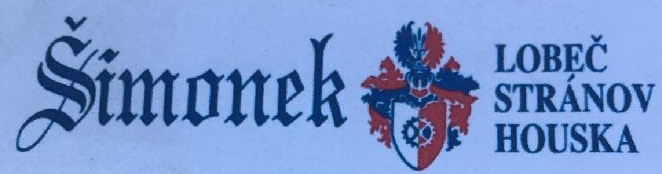 Samohýl group a. s.
Smetanova 1058
512 51 Lomnice nad Popelkou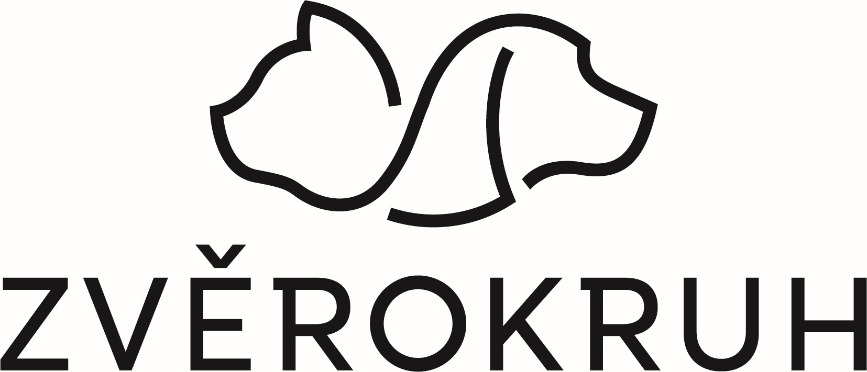 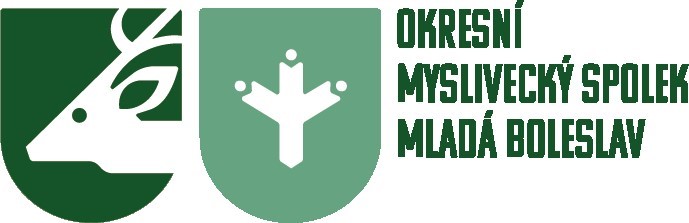 Rodinné řeznictví MASO, OHEŇ, ČOUD s.r.o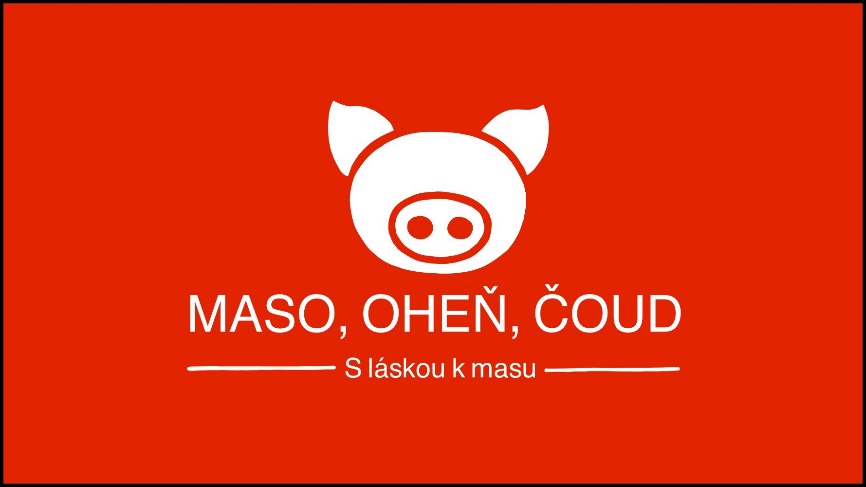 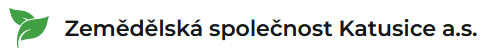 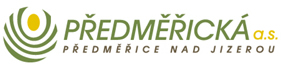 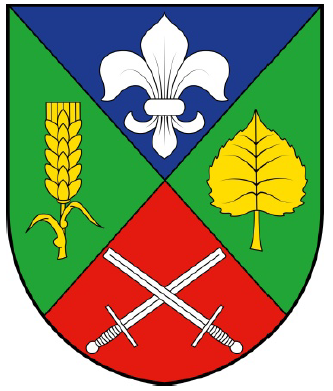                 Obec Katusice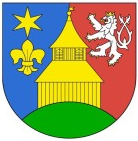             Obec SudoměřDěkujeme výše uvedeným sponzorům a podporovatelům za podporu této tradiční kynologické akce.Soudcovská tabulka schváleného Soutěžního řádu Polabského derby ohařů o putovní cenu Karla Krýzy – Zkoušky vloh s udělením titulů CACT a Res. CACT se seznamem posuzovaných disciplín.Pořadatelé srdečně zvou všechny příznivce myslivecké kynologie.Za okresní mysliveckou radu OMS Mladá BoleslavMgr. Miroslav DRAHOTAPředseda OMS Mladá Boleslav PředmětPředmětNejnižší známky pro cenuNejnižší známky pro cenuNejnižší známky pro cenuKoef.Koef.Max.bodůMax.bodůZnámkaBodůPozn.Pozn.PředmětPředmětI.II.III.Koef.Koef.Max.bodůMax.bodůZnámkaBodůPozn.Pozn.1. Vrozená chuť k práci1. Vrozená chuť k práci3225520202. Hledání- systém3324416162. Hledání- rychlost32222882. Hledání- vytrvalost3323312123. Vystavování3. Vystavování3328832324. Postupování4. Postupování2114416165. Nos5. Nos332101040406. Klid před zvěří pernatou6. Klid před zvěří pernatou2113312127. Klid před zvěří srstnatou7. Klid před zvěří srstnatou2113312128. Chování po výstřelu8. Chování po výstřelu2113312129. Zájem o stopu zvěře9. Zájem o stopu zvěře32255202010. Vodění na řemeni10. Vodění na řemeni211228811. Poslušnost11. Poslušnost322552020Nejnižší počet bodů pro cenuNejnižší počet bodů pro cenu18013590--228228Výsledná kvalifikace:   Obstál/NeobstálVýsledná kvalifikace:   Obstál/NeobstálVýsledná kvalifikace:   Obstál/NeobstálCelkový počet bodů:Cena:Celkový počet bodů:Cena:Celkový počet bodů:Cena:Celkový počet bodů:Cena: